Детки из второй младшей группы «Сказка» детского сада № 62 тоже получили свою частичку счастья и хорошего настроения.  20 марта малыши первый раз познакомились    с этим праздником и с большой радостью  сделали поздравительную открытку своим близким.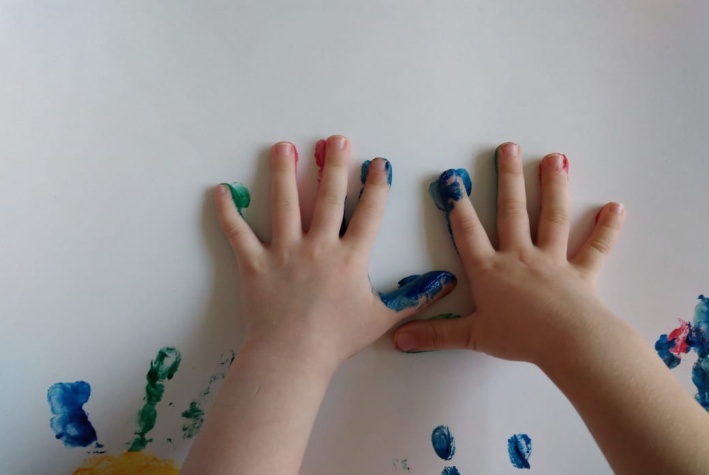 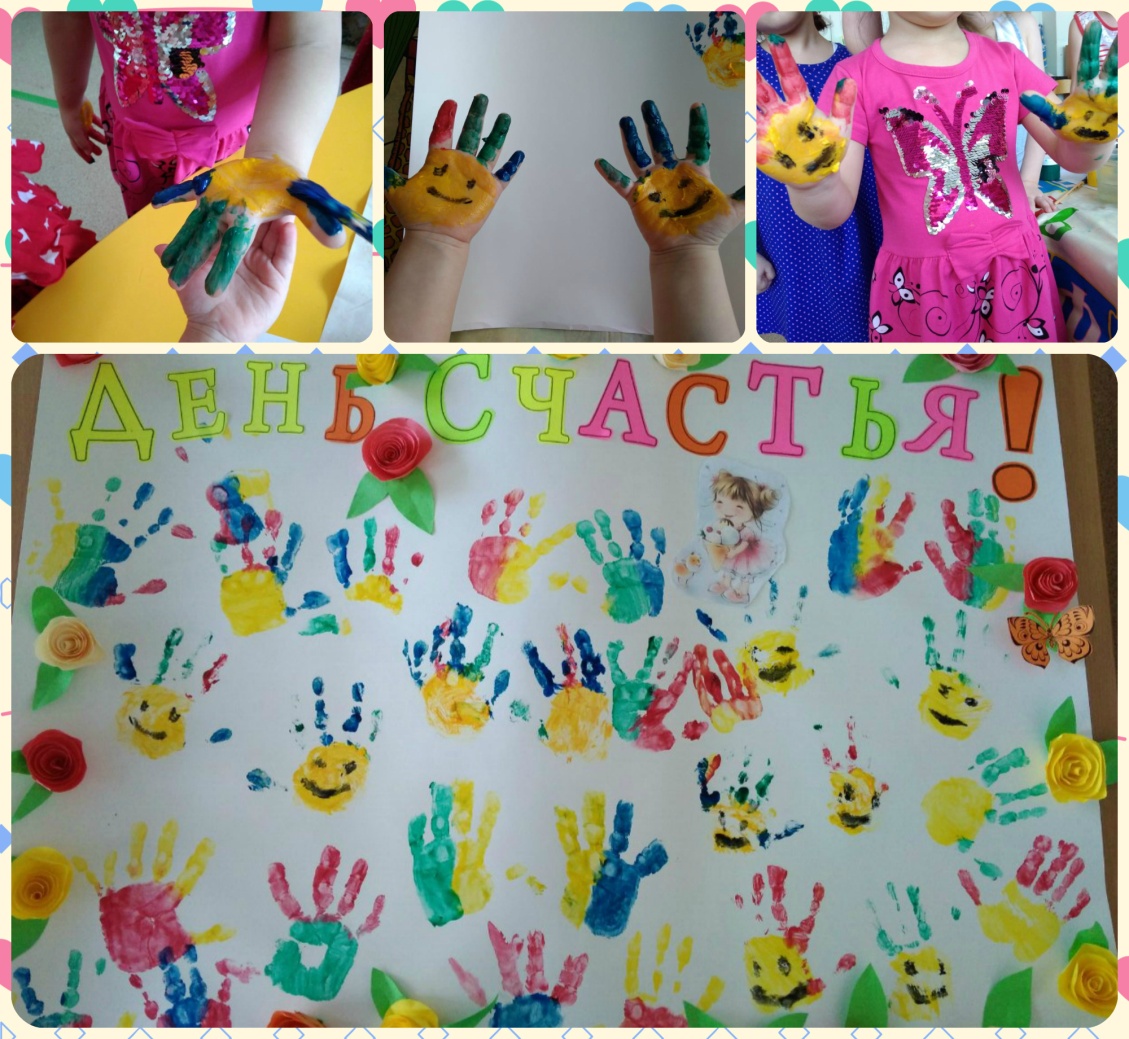 Международный день счастья в детском саду!Международный день счастья - это один из светлых и добрых праздников. Это день улыбок, объятий, поцелуев, отличного настроения и веры во все хорошее. В этот день все должны оставить  плохие мысли в прошлом и открыть свое сердце для прекрасного будущего.Порой кажется, что стать счастливым так сложно. А на самом деле истинную радость и наслаждение жизнью нам дарят, казалось бы, самые незамысловатые вещи: улыбка ребенка, удовольствие от общения со старыми друзьями и даже простой погожий день.